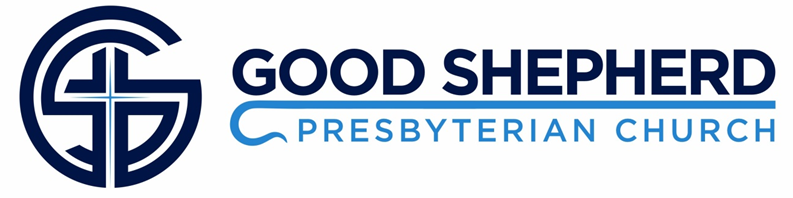 “Proclaiming Christ Crucified”Presbyterian Church in AmericaRev. Andrew Gretzinger, Pastor1901 Evans AvenueValparaiso, Indiana  46383(219) 464-8435info@goodshepherdpca.netwww.goodshepherdpca.netSunday School – 9:20 AM(No Sunday School in Summer)Morning Worship – 10:30 AMBy discipling God’s people through the word, prayer, and sacraments, we seek to see the Church redeemed, individual lives transformed, families strengthened, our people equipped for service, our community growing strong in their faith in Jesus Christ, and that Christ would be known among the nations.ABOUT OUR CHURCHGood Shepherd Presbyterian Church’s vision is to glorify God in proclaiming the Gospel of Jesus Christ to the church and to the world so that the light of Christ will shine brighter and brighter in our lives, in our family's lives, in the lives of our local community and to the ends of the Earth, all to the glory of God.TO OUR VISITORS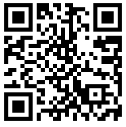 We are thankful for your visit and warmly welcome you to the worship service today. Please don’t hesitate to stick around after the service to meet us or get more information. Please scan this QR Code to help us connect with you or fill out the blue form at the welcome desk.CHILDREN IN WORSHIPChildren of all ages are welcome in worship!  The following activities are also available for the children:Children’s worksheets are available on the windowsill in the back of the sanctuary.Nursery is available during the worship service for infants.Church’s Wi-Fi:         	GSPCA_Valpo-5		 					glorify1901Church’s Hashtag:		 #gspcvalpoDecember 24th, 2022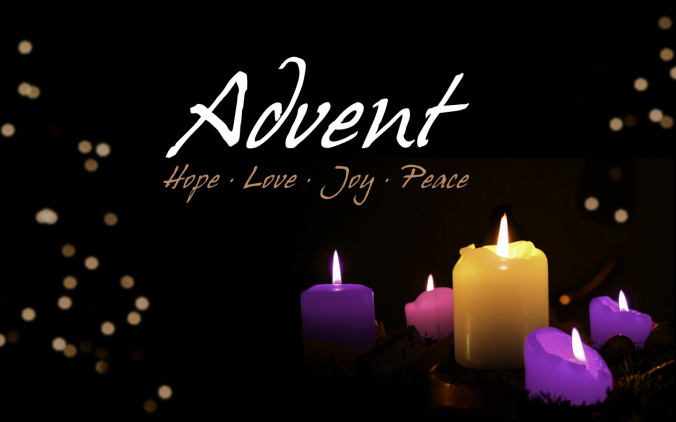 Prelude                                 						 The Holly & The Ivy Angles We Have Heard on High Performed by Chris Erickson & Liam Gretzinger* Please stand if able. Children will sing the first verse and then the congregation will join. *Opening Carol – 		What Child Is This 		 	 No. 213 	*Carol – 		    O Come O Come Emmanuel	         	 No. 194  Mary Did You Know? Performed by Grayden Lash*Carol – 		    O Come, All Ye Faithful                 	             No.  208 +Women’s choir will sing the first two verses. Please join in on the last two verses.  +The Carol – 		Let All Mortal Flesh Keep Silence               No. 193
Silent Night Performed by Nora JonesRECOMMENDED CANDLE LIGHTING INSTRUCTIONS • Hold the candles upright • Someone will light the first candle in each row • Tilt your unlit candle slightly towards the lit candle. • DO NOT TILT the candle that is already lit. This will prevent from spilling hot wax on a person or on the ground*Concluding Carol – 	      Silent Night                                 No. 210	* Congregation:  Please stand as able.   Cast 					Chris Erickson					 Nick JonesJed Alderson					 Nemo AldersonZiggy Alderson 				 Lydia AldersonKathleen Gretzinger				 David GretzingerMark Gretzinger				 Ryan GretzingerAaron Lash					 Ethan LashGrace Martin					 Isaiah Martin				Adalyn Collins					 Corinna CollinsMusicGrayden LashLiam GretzingerNora Jones